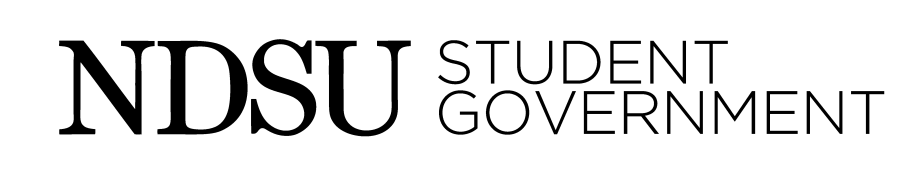 November 5th, 20176:30 PM Prairie Rose Call to Order at 6:29pmRoll Call23 present, 1 absent Approve AgendaApproved Approve MinutesApproved Consent Agenda CR-11-18, AIAACR-12-18, Women’s VolleyballApproved Guest Speaker, John Glover Glover: Thank you for the opportunity to join you! I want to share about the Alumni Association. I have a video that shows the impact of philanthropy for the end of my presentation today. I am the President and CEO of the Alumni Association. This is the external engagement and philanthropic arm of the University. Today, NDSU has 89,000 alumni living around the world, and ⅔ live in Minnesota and North Dakota. In the Fargo area, we have 15,000 alumni. In the Twin Cities we have 13,000 alumni. As you can tell from the numbers, this is where a lot are based. These are not our only constituents, we have parents of students, friends of the institution and industry that are interested in getting involved. We work with a wide number of constituents. We employ about 40 people. We support the institution, and that is what we are here for. The President of NDSU sets the strategic goals of the institution and we figure out how philanthropy can help. Our staff works with leadership to support advancing the vision and mission of the university. At its core, in the world of philanthropy the donor sees this as emotional and personal decision. This could be funding a scholarship that supports many of you, we work directly with the donors that are funding these scholarships. This is an environment where you can spend 4-6 years and often times you will not realize how transformational the experience is until later on. It is a business that you must ask before you will receive. We work in a donor centric approach, we listen to our donor to match up needs. Tuesday, November 28th, is Giving Tuesday. NDSU is going to participate. It will be our second Giving Tuesday. We need your help, if you go to the website ndsugivingday.com you can help us spread the word and encourage charitable support. Link to video shown: https://youtu.be/ICwf4Z34VVEArshid: I would like to know how you collect money? How do you maintain transparency? Can the donor track how you spend it? I have an idea, most students have 30,000 in debt when they graduate, can you set up a fund which you can give an interest free loan, it would be like a scholarship, for students. Donors could fund itGlover: The foundation has the ability to set up funds. We manage 1,800 different gift accounts. It depends in terms of the intent of the gift. If there is a gift the donor wants to support to a specific thing then it is set up as such. Glover: Yes, you can track it. There is a report that can be generated to do so. Glover: To the best of my knowledge, we do not have a program like that but it is something we could explore. A new program is a scholarship fund, but it is an emergency fund. Donors wanted in time of emergency, such as death of a family member, to have a fund. We’ve worked with financial aid so resources can get to students. Melville: Since recent budget have been cuts, how has fundraising changed? If at all. Glover: I would point to Sudro Hall. If you go back, to maybe Jaunuary, the thinking was that it would only be supported by the state with no opportunity to raise money privately. This has since changed. Emmons: Last year your Giving Day was very successful. What will you be doing this year to carry on that momentum? Glover: We will do a lot of the same thing except with more social ambassadors.Wognin: What would you like to see from a social ambassador, just for context? Glover: Our hashtag is #givetondsu. Just through your interactions on that day for 27 hours, we will be doing lots on social media. One example would be if you took a picture of the SHAC and posted, “All of this is possible because of philanthropy #givetondsu !”Public CommentNo public comment Advisor’s Comments – Matt Skoy and Laura Oster-Aaland Oster-Aaland: No report President of Senate Announcements – Katie Mastel Emmons: Are we having our one-on-ones? Mastel: Yes, I will send out a Doodle soon!Secretary of Senate Announcements – Marisa Pacella Court Report – Jared Melville Executive ReportsFinance – Landon Holmquist and Zachary Sanger Fund Numbers:CR: $4, 673.54MEP: $20,816.06TORF: $1,700.00Reserve: $172,409.34Melville: How important is it for the Senators to ask questions to the Tier Ones when they are present? Holmquist: It is a large sum of money these people are wielding, please ask questions. Wenzel: What are helpful questions to ask the organizations? Holmquist: How does the organization benefits constituents? Where is the money going? How can you tie the money back to your constituents? That way you can explain to your constituents what they do if you are asked.Karanki: How often and when does the Finance Code Review Committee come together? Is it specific time? Holmquist: It depends on the changes we will make. Either once or twice a week, once we get the committee together I will send out a poll on when they can do it. Arshid: I would like to comment that the Tier Ones should come with visual graphs on their presentation. It would be helpful. Holmquist: I can mention that to the people!ExA – Chase GrindbergCSO – Lauren McNaughton and Lauren Algyer Finseth: How many organizations have been dropped so far? Algyer: I knew someone was going to ask that! I was trying to find the exact number earlier. I don't know how many we dropped, but I can get the information to you soon. We currently have roughly 250 organizations and it used to be in the early 300s. ASA – Michael Russell PR – Monica Murray Technology – Marisa Mathews President– Mason Wenzel Kniffen: (Wenzel invited him to speak during his report because he was so impressed by the idea) To me it seems that Church Hill Field is a waste of space, and if we could leave half open field and maybe finish and furnish the other half for more study oriented space. A patio with tables and chairs. Finseth: What is your level of brimming with projects? Wenzel: Let’s shoot for 10 projects I like! Vice Chair Report – Calla Harper Funding Requests for Student Organizations None Unfinished Business SR-03-18, A Resolution in Support of Chosen Names Second ReadReimers: I move to approve SR-03-18, A Resolution in Support of Chosen Names Wognin: SecondSchwalbe: When we look at this resolution here, I think of a story from when I was a young boy. I wanted my grandmother to call me Al, but she refused and insisted on calling me Alfred. She said there was an importance to the name my parents gave me. By talking about giving more opportunities to names, we are causing problems. Even though Jerrod might call me Al, Alfred is the name I sign on all my documents. It is the name that my parents gave me. I can legally change my name, if I strongly feel like I should. If I want someone to call be Al, there is a conversation to be had. I see these as mudding the waters. I do not believe this is clarifying or helping anything. It is causing more problems and I will be voting no. Shittu: I do understand where you are coming from, it is very interesting (in reference to Schwalbe). If you are an international student, the people here will mess up your name. Even after you tell them again and again the proper pronunciation, they will still mispronounce it. Those names have meaning and they are important to us. When people keep messing up the name it is an uncomfortable conversation to be. I shouldn’t have to reintroduce myself every time I talk to someone. By choosing a name to go by this makes the the flow of convo easier. Everyone should have the right to be called what they want. I will be voting yes on this resolution. If want to be called something else and you should have the privilege. Harper: I will be speaking in favor of this resolution tonight. Many of you know I did try to legally change my name last year, and I can tell you it is not an easy process. I encourage you all to go type FNU into your email and see how many names pop up. This causes a giant conversation. It dehumanizes the student by not allowing them a first name. The University of Missouri did this, help NDSU with do this too to prove that we are truly student focused. Wognin: I have two things, one is grammatical and I will make the formal motion in a moment. I will be supporting this resolution, although I do understand the opposing stance, when I look at marriage status written in this resolution, it resonates with me. Sometimes maiden and marriage names are put into one name, even after they are not married anymore. This is uncomfortable for everyone.  I will be supporting this for smoother conversations. Harper: This does not change FAFSA, it just will be on your information, such as email. This is not policy, it is a stance. If you have a concrete amendment, please make it. Wognin: I move to make a friendly amendment by adding, “and” after required in the Resolved clause. This will make it clearer. Mastel: Do all the writers of this resolution agree? All Writers: Yes  Fettig: I am in support of this bill, however, everyone calls me Dom and my family calls me Dominic. These are both fine with me. This is not the case with all the people, especially due to certain situations that arise and international students. People should be given a choice based on what they want. Nobody says Dom wrong, but for other people it is hard to have those conversations with more difficult to pronounce names.Stoppleworth: I will be standing in opposition of this resolution tonight. First this resolution talks about inclusion, which I am in favor of, but it is pretty sad we have to have a resolution to say we recommend it. The feasibility overall when we start looking at Blackboard and other systems is questionable to me, especially when a lot of these systems are intertwined. This is one of the many concerns I have. For these reasons, I will be voting no on this resolution.MacDonald: I will be opposing this bill. We come to NDSU to prepare us for the world after. I think by allowing for these four years to have the choice, is not going to change this problem into the future. If we are trying for a professional feel we shouldn't be allowing for this, especially when this will not carry over to life after NDSU. This raises questions in difference in name used between documents. Harper: I would like to point out that other people cannot see your FAFSA, just what you put as your chosen name. Rhonda Kitch sits on a committee of statewide registrars and an entire international registrar association. They recommend this as their best practice. UND will be bringing this forth as well. We want to put this through NDUS. They are already dealing with this in the instance where you want a certain name on your diploma. If you have questions please ask, I do not want any more misinformation. Arshid: The first thing is I have suffered a lot in difference in name on my diploma, it is tricky to put names on degrees which is not the same on your passport. It makes it difficult to get a Visa or a passport if there is a discrepancy between names.The names need to be the same. I have to go through a long process to correct the issue. This can give you a flexibility and make you competitive on the job. This could get complicated. Down the road situations will arise. I would like to reply to Shittu, my name cannot be written in Japanese language. My name has to be in japanese language, my name has to be changed when I was working there. International students are strong enough that they can understand the other countries differences in pronunciation. It is not personal that they cannot pronounce your name. I don't think international students will be affected. This is global phenomenon. Shittu: My question is, is this resolution for us to change the name or just to say what you want to be called? What will your degree name be? You have a choice. People want to be called what they want to be called. The name you are given can still go on your diploma. When you get a job, they simply ask, what do you want to be called? Nothing more and nothing less. I want this resolution to get passed. This is currently telling people you have no choice Russell: This is allowing students to input what the system says online. That is something down the line that will be figured out. This is saying we support this, not actually setting it up.Emmons: The two words to focus on are option and assigned. Students are assigned the name in the system, they don't have a choice. When you see your card and it has a period instead of a name, you are assigned that. NDSU wants to provide students with options. We love options. This is just another option. But right when you come in this isn’t just another option so now we can make international students and others comfortable.Finseth: I want to point out this is a resolution. What you are talking about will not do anything besides provide a stance. This is not something we should focus on and I don't think it will be beneficial. The applicability of this is questionable, when you are doing a scantron you won’t get your test uploaded correctly to Blackboard because of the discrepancy in names. It will open up mistakes and discrepancies.  Wenzel: Point of Information, what you said is incorrect. It has been proven to work. Muske: We are just arguing semantics when this is a resolution. I will lead you back to the Vice Chair’s statement, the registrar knows the semantics of the process will work. The national association said this is the best practice. For everyone that is worried, it seems brainless to argue with something like this. We should move forward. Semantics will be taken care of by professionals, not us.Schwalbe: As I sat here and had a conversation with Jerrod, I will give you background on why I believe this. My mother married my father and got divorced. My mom is on last name number three and I am on two. I had to live with a last name for ten years. In the 6th grade, I remember sitting in the courthouse to have it changed. I knew the name I carried gave me a bad reputation and when I was 10 I got that changed. Even now, I get questions about who my father is. I still had to have that conversation even after I changed my name. I have been on both sides of the spectrum and it sucks. This is not going to help anything. I will be voting no. We have heard from a graduate student, he has openly brought up what this resolution could bring up. If you want to be more inclusive, vote no. Miller: I yield time to Vice Chair Harper.Harper: Thank you Schwalbe.  I was always picked on because of my last name and I lost scholarships because no one knows my last name in the small town I went to. Courts don’t like to let name changes happen so easily. I will give you an MIS lesson, there is a software called PeopleSoft. You have boxes for First name, middle name and last name. This would add an extra field called preferred name. Your legal name would still be present. It does not create confusion because you can still see the legal name. It is giving options to students. Wognin: The last thing I’ll say is to anyone opposing it if this doesn't affect you and adds an option, there should be no reason to oppose it. Kabir: I’d like to share my name is MD Fasil, if I say this it causes confusion. There are a lot of MD, this can be confusing. I just tell people to call me Fasil. If this is optional. If someone has problem they can call them by their prefered name. Someone can be benefited through this. Miller: I would like to make a point if you have a different name on the software you can still have your legal name on your diploma. We voted no on limiting freedom with the Smoke Free Facilities University Policy, I don’t see why we would limit student’s freedom now. Stoppleworth: The last thing I have to say, respectfully and in response to Wognin, any policy even if it doesn't pertain to you, it does affect you. For example, even though I might not use tobacco, it still affects the university overall. Passing this it still affects me because I am a student of this university.Mach: I want to make it clear this is a resolution, not a bill. We are supporting this but we are not changing anything. Wenzel: Point of Information, we will use this for administrative and state support.VotePasses19 yes, 4 noSB-09-18, A Bill to Amend the Student Government Code to Adopt Recommendations from the Constitution and Code Review CommitteeSecond ReadSchefter: Move to approve SB-09-18. Wognin: SecondSchefter: As a member of CCRC, we thoroughly went through these documents and we reviewed them again and again. Most were grammatical errors or changes in numbers. These are clerical changes that need to take place from time to time. Mach: I move to approve SB-09-18 without objection.  No objection Passes SB-10-18, A Bill to Amend the Student Body Constitution to Adopt Recommendations from the Constitution and Code Review CommitteeSecond Read Schefter: I move to approve SB-10-18.Wognin: Second Schefter: We looked at the Constitution and we reviewed it thoroughly and made clerical changes. I support it and I hope you will as well. I hope you reviewed it on your own. Fettig: I move to approve SB-10-18 without objectionNo objection Passes Appoint One Senator to Advisory Board for Student Affairs Nominated: None Schefter: I move to open nominations for ABSA.Hagen: Second. Fettig: The first meeting is  tomorrow at five. If you are interested feel free to nominate yourself. With that I would like to nominate Wognin. Wognin: YesEmmons: There will be light snacks there, just throwing that out there. Nominations closedFettig: I move to white ballot Wognin.No objection Congratulations, Senator Wognin!Appoint Five Senators to Finance Code Review Committee Nominated: Mach, Fettig, Muske, Schefter, and Hagen Schefter: I move to open nominations. Wognin: Second Schefter: I would like to withdraw my name from consideration.Harper: I nominate myself.Reimers: I move to white ballot the five candidates. No objections Congratulations to Mach, Fettig, Muske, Hagen, and Harper!Appoint One Senator to ASA Commission Nominated: Wognin Vollmer: I move to open nominations for ASA Commission.Hagen: SecondWognin: I would like to decline my nomination. Harper: I nominate Muske.Muske: Yes!Emmons: Point of Information, we meet at 6pm on Wednesday. Hagen: I move to white ballot Muske!No objectionCongratulations, Muske!New Business	No New Business Student ConcernsReimers: This is a personal concern of mine, there is a policy from Registration and Records that your last 30 credits need to be in residence. I am going to look into that because this could hinder a student’s ability to study abroad for their last year or for students that need to take an internship elsewhere.Wenzel: What is your major? Reimers: Geology. Reports off the Floor Emmons: I am working on a new project with CSO, we want to renovate the Resource Room. It hasn't been updated in awhile. If you like organizing come help us out!Fettig: The things you put into the Think of the Week are important! I will be working on banners for the area surrounding NDSU soon, I feel like they heighten the sense of community. If you couldn't tell I like community.AnnouncementsWenzel: Look at your own college experience to see what can be changed for the better. Assess what you complain about on campus, in other words what really sucks? We can make this better for other students if we bring up these concerns and act on them. Pacella: When you make a friendly amendment can you please say the change in a whole sentence. Fettig: I just thought of something, think about what will help you in your time here. What will impact you now, but also in the future. I don’t want the length of the project to impede your progress. You will eventually become an alumni and you will give back to the university! You can make a change for the future. Russell: I would like to say I was happy to see the level of discussion. With that no one came and spoke to me. There was a lot of misinformation that was spread and it could have prevented. Muske: I was Senator of the Week last week, and I nominate Senator Wognin! (applause)Harper: Real quick announcement, when I delete a member because they dropped it make the point listing wonky. Never follow the first sheet on the Excel spreadsheet, just go to the monthly tabs at the bottom of the spreadsheet, please. Mastel: Great Discussions. Ask questions ahead of time. What you vote on is noted so your constituents can always reference that if needed. Speak up for what you believe is right.Adjourn at 8:24pm